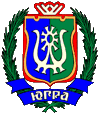 РЕГИОНАЛЬНАЯ СЛУЖБА ПО ТАРИФАМХАНТЫ-МАНСИЙСКОГО АВТОНОМНОГО ОКРУГА-ЮГРЫПРИКАЗ Об установлении тарифов на тепловую энергию (мощность), поставляемую обществом с ограниченной ответственностью «Концессионная Коммунальная Компания» потребителямг. Ханты-Мансийск«29» апреля 2015 года						                        № 40-нпВ соответствии с Федеральным законом от 27 июля 2010 года                 № 190-ФЗ «О теплоснабжении», постановлением Правительства Российской Федерации от 22 октября 2012 года № 1075 «О ценообразовании в сфере теплоснабжения», приказами Федеральной  службы по тарифам        от 7 июня 2013 года № 163 «Об утверждении Регламента открытия дел          об установлении регулируемых цен (тарифов) и отмене регулирования тарифов в сфере теплоснабжения», от 13 июня 2013 года № 760-э                   «Об утверждении Методических указаний по расчету регулируемых цен (тарифов) в сфере теплоснабжения», от 11 октября 2014 года № 227-э/3     «Об установлении предельных максимальных уровней тарифов на тепловую энергию (мощность), поставляемую теплоснабжающими организациями потребителям, в среднем по субъектам Российской Федерации на 2015 год», постановлением Правительства                                     Ханты-Мансийского автономного округа – Югры от 14 апреля 2012 года                 № 137-п «О Региональной службе по тарифам Ханты-Мансийского автономного округа – Югры», на основании обращения общества с ограниченной ответственностью «Концессионная Коммунальная Компания» и протокола правления Региональной службы по тарифам Ханты-Мансийского автономного округа – Югры от 29 апреля 2015 года              № 31 п р и к а з ы в а ю:Установить тарифы на тепловую энергию (мощность), поставляемую обществом с ограниченной ответственностью «Концессионная Коммунальная Компания» потребителям, согласно приложению 1 к настоящему приказу.Тарифы, установленные в пункте 1 настоящего приказа, действуют с момента вступления в силу настоящего приказа                                           по 31 декабря 2017 года. Установить на 2015-2017 годы долгосрочные параметры регулирования, устанавливаемые на долгосрочный период регулирования для формирования тарифов на тепловую энергию (мощность), поставляемую обществом с ограниченной ответственностью «Концессионная Коммунальная Компания» потребителям, с использованием метода индексации установленных тарифов, согласно приложению 2 к настоящему приказу.Признать утратившими силу строки 22; 22.1; 22.1.1; 22.1.2; 22.1.3 таблицы «Тарифы на тепловую энергию (мощность), поставляемую потребителям» приложения к приказу Региональной службы по тарифам Ханты-Мансийского автономного округа – Югры от 9 декабря 2014 года                      № 154-нп «Об установлении тарифов на тепловую энергию (мощность), поставляемую теплоснабжающими организациями потребителям».Настоящий приказ опубликовать в газете «Новости Югры».Настоящий приказ вступает в силу по истечении десяти дней 
с момента его официального опубликования.Руководитель службы	                                                           А.А. БерезовскийПриложение 1к приказу Региональной службыпо тарифам Ханты-Мансийского автономного округа – Югрыот «29» апреля 2015 года № 40-нпТарифы на тепловую энергию (мощность), поставляемую обществом с ограниченной ответственностью «Концессионная Коммунальная Компания» потребителям <*> Для тарифов, установленных на 2015 год - с момента вступления в силу настоящего приказа по 30 июня 2015 года.<**> Выделяется в целях реализации пункта 6 статьи 168 Налогового кодекса Российской ФедерацииПриложение 2к приказу Региональной службыпо тарифам Ханты-Мансийского автономного округа – Югрыот «29» апреля 2015 года № 40-нпДолгосрочные параметры регулирования, устанавливаемые на долгосрочный период регулирования для формирования тарифов на тепловую энергию (мощность), поставляемую обществом с ограниченной ответственностью «Концессионная Коммунальная Компания» потребителям, с использованием метода индексации установленных тарифов<*> Уровень надежности теплоснабжения (фактические значения показателей надежности и качества, определенные за год, предшествующий году установления тарифов на первый год долгосрочного периода регулирования, а также плановые значения показателей надежности и качества на каждый год долгосрочного периода регулирования). <**> Заполняется в случае, если в отношении регулируемой организации утверждена программа в области энергосбережения и повышения энергетической эффективности в соответствии с законодательством Российской Федерации об энергосбережении и о повышении энергетической эффективности. <***> Заполняется в случае, если орган регулирования применяет понижающий коэффициент на переходный период в соответствии с Правилами распределения расхода топлива.Уровень надежности теплоснабжения, реализация программ в области энергосбережения и повышения энергетической эффективности в соответствии с пунктом 75 Основ ценообразования в теплоснабжении, утвержденных постановлением Правительства Российской Федерации от 22 октября 2012 года № 1075 «О ценообразовании в сфере теплоснабжения» не относятся к долгосрочным параметрам регулирования, устанавливаемым на долгосрочный период регулирования для формирования тарифов с использованием метода индексации установленных тарифов.1 - Показатели энергосбережения и энергетической эффективности общества с ограниченной ответственностью «Концессионная Коммунальная Компания» на территории города Когалым:№ п/пНаименование регулируемой организацииВид тарифаГодВодаВода№ п/пНаименование регулируемой организацииВид тарифаГодс 1 января по 30 июня<*> с 1 июля по                     31 декабря1.Общество с ограниченной ответственностью «Концессионная Коммунальная Компания»                                        Общество с ограниченной ответственностью «Концессионная Коммунальная Компания»                                        Общество с ограниченной ответственностью «Концессионная Коммунальная Компания»                                        Общество с ограниченной ответственностью «Концессионная Коммунальная Компания»                                        Общество с ограниченной ответственностью «Концессионная Коммунальная Компания»                                        1.1.Для потребителей, в случае отсутствия дифференциации тарифов по схеме подключения на территории города КогалымДля потребителей, в случае отсутствия дифференциации тарифов по схеме подключения на территории города КогалымДля потребителей, в случае отсутствия дифференциации тарифов по схеме подключения на территории города КогалымДля потребителей, в случае отсутствия дифференциации тарифов по схеме подключения на территории города Когалым1.1.1.одноставочный, руб./Гкал20151174,611309,321.1.2.одноставочный, руб./Гкал20161309,321343,731.1.3.одноставочный, руб./Гкал20171343,731379,931.1.4.Население (тарифы указываются с учетом НДС) <**>Население (тарифы указываются с учетом НДС) <**>Население (тарифы указываются с учетом НДС) <**>Население (тарифы указываются с учетом НДС) <**>1.1.5.одноставочный, руб./Гкал20151386,041545,001.1.6.одноставочный, руб./Гкал20161545,001585,601.1.7.одноставочный, руб./Гкал20171585,601628,32№ п/пНаименование регулируемой организацииГодБазовый уровень операцион-ных расходовИндекс эффективности операционных расходовНормативный уровень прибылиУровень надежности тепло-снабжения <*>Показатели энерго-сбережения и энергетической эффектив-ности 1 <**>Реализация программ в области энерго-сбережения и повышения энергетической эффективности <**>Динамика измене-ния расходов на топливо <***>№ п/пНаименование регулируемой организацииГодтыс. руб.%%1.Общество с ограниченной ответственностью «Концессионная Коммунальная Компания» на территории города КогалымОбщество с ограниченной ответственностью «Концессионная Коммунальная Компания» на территории города КогалымОбщество с ограниченной ответственностью «Концессионная Коммунальная Компания» на территории города КогалымОбщество с ограниченной ответственностью «Концессионная Коммунальная Компания» на территории города КогалымОбщество с ограниченной ответственностью «Концессионная Коммунальная Компания» на территории города КогалымОбщество с ограниченной ответственностью «Концессионная Коммунальная Компания» на территории города КогалымОбщество с ограниченной ответственностью «Концессионная Коммунальная Компания» на территории города КогалымОбщество с ограниченной ответственностью «Концессионная Коммунальная Компания» на территории города КогалымОбщество с ограниченной ответственностью «Концессионная Коммунальная Компания» на территории города Когалым1.1.2015210787,98-1,78----1.2.2016--3,35----1.3.2017-13,38----Наименование показателяЕдиницы измерения2015 год2016 год2017 годКПД энергетического оборудования%90,091,5891,58Удельный расход условного топливакг.у.т. на 1 Гкал158,9158,9158,9Расход тепловой энергии на собственные нужды теплоисточника%2,392,362,36Удельный расход электрической энергии на выработку и передачу тепловой энергии 1 ГкалкВтч/Гкал31,7331,7331,73Удельный расход воды на выработку и передачу 1 Гкал тепловой энергиим3/Гкал0,50,50,5Технологические потери тепловой энергии в сети%12,09811,5011,50